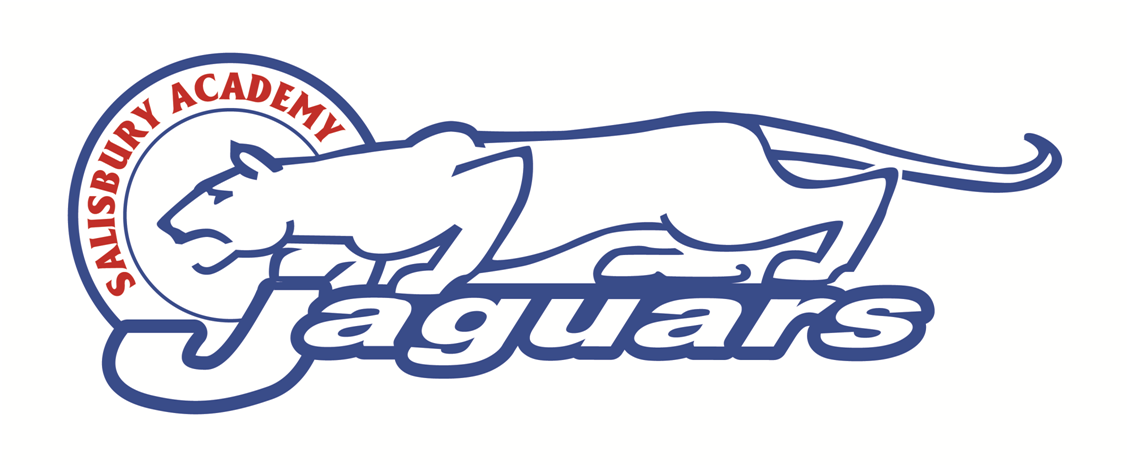 2018 Co-ed Tennis ScheduleDate:		      	         Opponent:			Location:		           Time:Thursday, March 15th	        Woodlawn School		Hornet Nest Park		4:00Monday, March 20th 	        Concordia Lutheran School	Rock Barn Country Club	4:00Thursday, March 22nd         Lexington Middle School		Lexington Middle School	4:00Monday, April 9th 	        St. Stephens Lutheran School	Country Club of Salisbury	4:00Tuesday, April 10th 	        Woodlawn School		Country Club of Salisbury	4:00Thursday, April 12th 	        Concordia Lutheran School	Country Club of Salisbury	4:00Monday, April 23rd 	        Sacred Heart Catholic School	Country Club of Salisbury	4:00Tuesday, April 24th 	        St. Stephens Lutheran School	Westside Park/Rock Barn	4:00Monday, May 7th 	        Lexington Middle School		Country Club of Salisbury	4:00Tuesday, May 8th 	        Sacred Heart Catholic School	Salisbury City Park		4:00